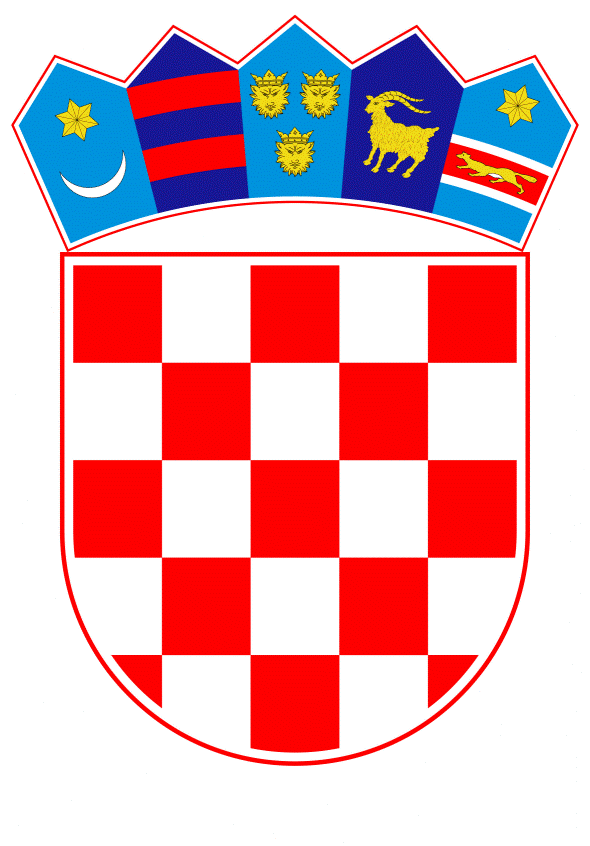 VLADA REPUBLIKE HRVATSKEZagreb, 17. studenoga 2021.______________________________________________________________________________________________________________________________________________________________________________________________________________________________PRIJEDLOGNa temelju članka 31. stavka 2. Zakona o Vladi Republike Hrvatske (Narodne novine, broj 150/11, 119/14, 93/16 i 116/18), a u vezi sa člankom 8., podstavkom 5. Zakona o razvojnoj suradnji i humanitarnoj pomoći inozemstvu (Narodne novine, broj 146/08), Vlada Republike Hrvatske je na sjednici održanoj __________ donijelaO D L U K Uo upućivanju humanitarne pomoći najpotrebitijim državama sukladno procjeni mehanizma COVAX donacijom cjepiva protiv bolesti COVID-19I.	Prihvaća se prijedlog Ministarstva vanjskih i europskih poslova dostavljen Vladi Republike Hrvatske dopisom, KLASA: 018-04/21-19/3, URBROJ: 521-VIII-03-21-55, od 15. studenoga 2021. godine, o upućivanju humanitarne pomoći najpotrebitijim državama sukladno procjeni mehanizma COVAX donacijom cjepiva protiv bolesti COVID-19. Donacija sadrži 305.922 doza cjepiva protiv bolesti COVID-19. II.Zadužuju se Ministarstvo zdravstva zajedno s Hrvatskim zavodom za javno zdravstvo za pripremu izvršenja i provedbu donacije iz točke I. ove Odluke te sklapanje odgovarajućih sporazuma i primopredajnih aranžmana u skladu sa smjernicama Mehanizma Europske unije za dijeljenje cjepiva protiv bolesti COVID-19.III.Ovlašćuje se ministar zdravstva da u ime Vlade Republike Hrvatske potpiše sporazume iz točke II. ove Odluke.Zadužuje se Ministarstvo vanjskih i europskih poslova za koordinaciju aktivnosti iz točke II. ove Odluke.IV. Financijska sredstva za provedbu ove Odluke osigurana su u Državnom proračunu Republike Hrvatske za 2021. godinu i projekcijama za 2022. i 2023. godinu na Razdjelu 096 u okviru redovite djelatnosti Ministarstva zdravstva. V.	Ova Odluka stupa na snagu danom donošenja.KLASA:URBROJ:Zagreb,	______ 2021.PREDSJEDNIKmr. sc. Andrej PlenkovićOBRAZLOŽENJEMinistarstvo vanjskih i europskih poslova pripremilo je prijedlog Odluke o upućivanju humanitarne pomoći najpotrebitijim državama sukladno procjeni mehanizma COVAX donacijom cjepiva protiv bolesti COVID-19 te ju upućuje Vladi Republike Hrvatske na donošenje sukladno članku 31. stavka 2. Zakona o Vladi Republike Hrvatske (Narodne novine, br. 150/11, 119/14, 93/16 i 116/18). Donacija cjepiva protiv bolesti COVID-19 sadrži 305.922 te će se rasporediti najpotrebitijim državama sukladno procjeni mehanizma COVAX. Kao odgovorna članica Europske unije i Ujedinjenih naroda Republika Hrvatska na ovaj način  aktivno pridonosi širem globalnom odgovoru na pandemiju i iskazuje solidarnost prema državama u potrebi te pruža humanitarnu pomoć najpotrebitijim dijelovima stanovništva tih zemalja.Odlukom se zadužuju Ministarstvo zdravstva i Hrvatski zavod za javno zdravstvo za pripremu izvršenja i provedbu donacije te sklapanje odgovarajućih sporazuma i primopredajnih aranžmana u skladu sa smjernicama Mehanizma Europske unije za dijeljenje cjepiva te Ugovora o prednaručenim količinama (APA) koje je Europska komisija u ime država članica Europske unije sklopila s proizvođačima cjepiva protiv bolesti COVID-19.  Zadužuje se ministar zdravstva da u ime Vlade Republike Hrvatske potpiše provedbene sporazume za potrebe izvršenja donacije. Odlukom se zadužuje Ministarstvo vanjskih i europskih poslova za koordinaciju provedbe Odluke Vlade Republike Hrvatske.Financijska sredstva za provedbu aktivnosti iz ove Odluke u okviru redovite djelatnosti iz nadležnosti Ministarstva zdravstva osigurana su u Državnom proračunu Republike Hrvatske za 2021. godinu i projekcijama za 2022. i 2023. godinu na Razdjelu 096 – Ministarstvo zdravstva, aktivnosti A618207, odnosno, u okviru redovite djelatnosti iz nadležnosti Hrvatskog zavoda za javno zdravstvo, na Razdjelu 096 – Ministarstvo zdravstva, RKP – 26346 – Hrvatski zavod za javno zdravstvo, aktivnosti A884001. Predlagatelj:Ministarstvo vanjskih i europskih poslovaPredmet:Prijedlog odluke o upućivanju humanitarne pomoći najpotrebitijim državama sukladno procjeni mehanizma COVAX donacijom cjepiva protiv bolesti COVID-19